Подведены итоги епархиального конкурса «Ручейки добра: нравственная и культурная красота Православия»В Екатеринбургской епархии подвели итоги конкурса «Ручейки добра: нравственная и культурная красота Православия». Этот конкурс - один из первых подобных конкурсов в нашей стране. Он проводится с 2005 года и каждый раз в нем принимают участие десятки детских садов, общеобразовательных и воскресных школ из разных городов и поселков Свердловской области. В этом году около полутора тысяч ребят от 4 до 12 лет попробовали свои силы, выполняя конкурсные задания и открывая для себя мир Православной культуры.Организаторы благодарят всех участников за старание и трудолюбие, за интерес к традициям и культуре нашего Отечества и приглашают победителей муниципального этапа конкурса по г. Екатеринбургу, а также победителей и призеров епархиального этапа на награждение, которое состоится 12 мая 2018 года в МАОУ СОШ № 92 г. Екатеринбурга. 

Поощрительными грамотами награждаются следующие участники епархиального этапа:Артибилов Данил, МКОУ СОШ № 28, г. Ревда (педагог Мамошина Н. В.)Батаков Роман, МАОУ СОШ № 12, г. Алапаевск (педагог Батакова Т. М.)Дедюхин Николай, МБОУ СОШ № 5, г. Алапаевск (педагог Никонова Н. С.)Закайдаков Андрей, МБДОЙ Детский сад № 38, г. Алапаевск (педагог Бельтюкова Т. Ю.)Иванова Мария, МАОУ «Артинский лицей», п. Арти (педагог Бунакова С. В.)Кензина Елизавета, МАДОУ «детский сад «Сказка», п. Арти (педагог Возжаева Т. А.)Ковалевич Матвей, МБДОУ «Детский сад № 42», г. Алапаевск (педагог Кретова Л. Н.)Лазукова Ева, МОУ СОШ № 7, г. Реж (педагог Кочегарова Н. Д.)Мангилева Мария, МАОУ СОШ № 1, г. Михайловск (педагог Медведева С. В.)Никонова Полина, МАОУ СОШ № 1, г. Алапаевск (педагог Харлова Т. В.)Петрова Ярослава, МАОУ «Пролетарская СОШ», п. Привокзальный (педагог Першина Н. Д.)Подойников Илья, МБОУ СОШ № 10, г. Алапаевск (педагог Глухих В. А.)Полякова Елизавета, МАОУ СОШ № 4, г. Алапаевск (педагог Мурашова О. Б.)Попов Александр, МКОУ АГО «Ачитская СОШ», г. Ачит (педагог Сальникова Л. В.)Сидоренко Семён, МАОУ СОШ № 3, п. Двуреченск (педагог Ускова О. А.)Сысоева Анна, МАОУ СОШ № 12, г. Алапаевск (педагог Батакова Т. М.)Удилов Арсений, МАОУ СОШ № 2, г. Алапаевск (педагог Сгибнева О. К.)Цуприкова Анна, МАОУ СОШ № 1, г. Михайловск (педагог Ястребкова М. А.)Ширяева Елена, Воскресная школа храма во имя прп. Иннокентия Вологодского (педагог Еремеева С. А.)НАШ СЕМЁН СИДОРЕНКО  БЫЛ  награжден в  номинации "Данила-мастер"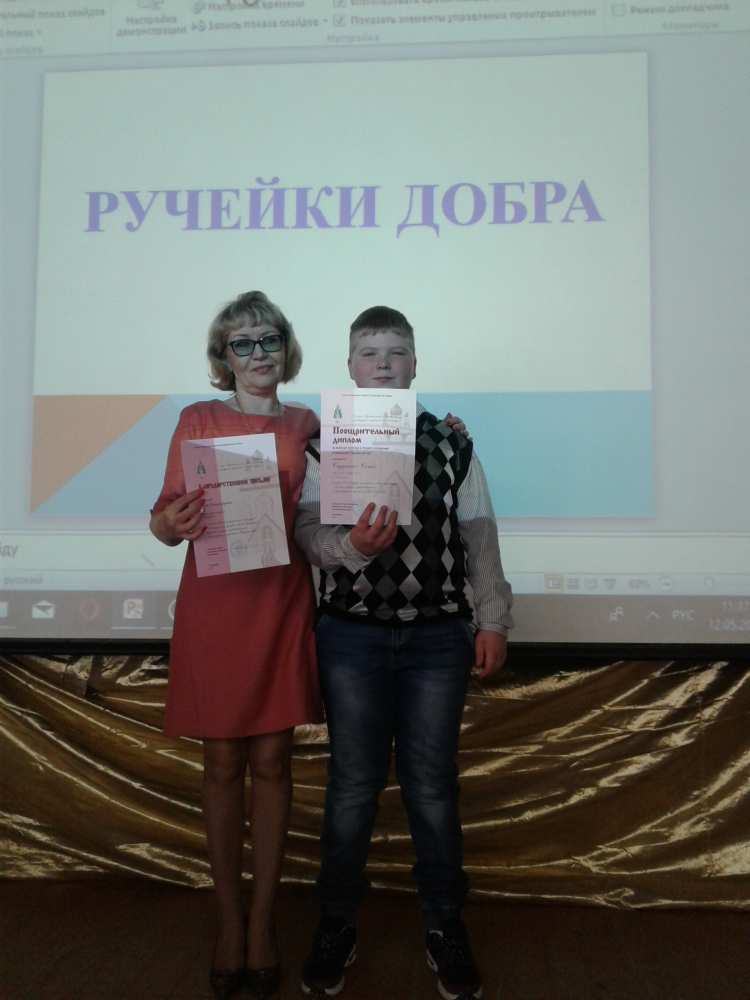 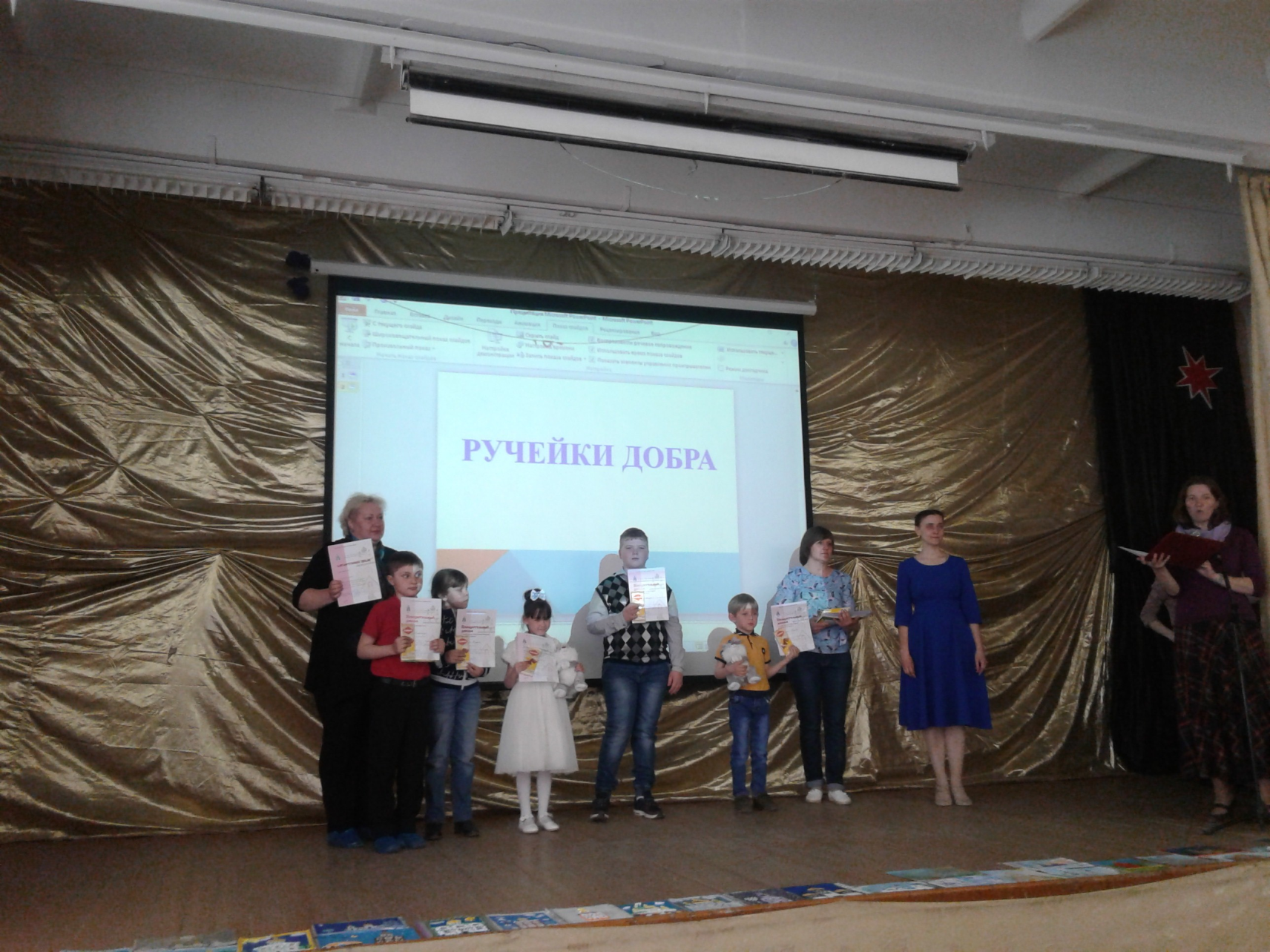 